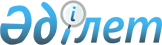 Жамбыл аудандық мәслихатының 2013 жылғы 20 желтоқсандағы "Жамбыл ауданының 2014-2016 жылдарға арналған аудандық бюджеті туралы" N 28-183 шешіміне өзгерістер енгізу туралы
					
			Күшін жойған
			
			
		
					Алматы облысы Жамбыл аудандық мәслихатының 2014 жылғы 10 ақпандағы N 29-187 шешімі. Алматы облысының Әділет департаментімен 2014 жылы 18 ақпанда N 2582 болып тіркелді. Күші жойылды - Алматы облысы Жамбыл аудандық мәслихатының 2014 жылғы 19 желтоқсандағы № 41-284 шешімімен      Ескерту. Күші жойылды - Алматы облысы Жамбыл аудандық мәслихатының 19.12.2014 № 41-284 шешімімен.      РҚАО ескертпесі.

      Құжаттың мәтінінде түпнұсқасының пунктуациясы мен орфографиясы сақталған.

      Қазақстан Республикасының 2008 жылғы 4 желтоқсандағы Бюджет Кодексiнің 104-бабы 4-тармағының 5) тармақшасына және 106-бабы 4-тармағына, Қазақстан Республикасының 2001 жылғы 23 қаңтардағы "Қазақстан Республикасындағы жергілікті мемлекеттік басқару және өзін-өзі басқару туралы" Заңының 6-бабы 1-тармағының 1) тармақшасына сәйкес, Жамбыл аудандық мәслихаты ШЕШІМ ҚАБЫЛДАДЫ:



      1. Жамбыл аудандық мәслихатының 2013 жылғы 20 желтоқсандағы "Жамбыл ауданының 2014-2016 жылдарға арналған бюджеті туралы" N 28-183 шешіміне (2013 жылдың 31 желтоқсандағы нормативтiк құқықтық актiлердi мемлекеттiк тіркеу Тізілiмінде 2548 нөмірімен тіркелген, 2013 жылы 11 қаңтардағы N 2 (5682), 18 қаңтардағы N 3 (5683), 25 қаңтардағы N 4 (5684), "Атамекен" газетіне жарияланған), келесі өзгерістер енгізілсін:



      1- тармақтағы жолдар бойынша:



      1) "Кiрiстер" "8994460" саны "9872744" санына ауыстырылсын, соның ішінде:

      "трансферттердің түсiмдері" "7235110" саны "8113394" санына ауыстырылсын, оның ішінде:

      "ағымдағы нысаналы трансферттер" "1642110" саны "2255509" санына ауыстырылсын;

      "нысаналы даму трансферттері" "2236859" саны "2501744" санына ауыстырылсын.



      2) "Шығындар" "8994460" саны "9909696" санына ауыстырылсын.



      5) "Тапшылық (профицит)" – "-65435" саны "-102387" санына ауыстырылсын.



      6) "Бюджет тапшылығын қаржыландыру (профицитін пайдалану)" "65435" саны "102387" санына ауыстырылсын, оның ішінде:

      "бюджет қаражаттарының пайдаланылатын қалдықтары" "0" саны "36952" санына ауыстырылсын.



      2. Көрсетілген шешімнің 1 қосымшасы осы шешімнің 1 қосымшасына сәйкес жаңа редакцияға баяндалсын.



      3.Осы шешімнің орындалуын бақылау аудандық мәслихаттың "Экономикалық реформа, бюджет, тарифтік саясат, шағын және орта кәсіпкерлікті дамыту жөніндегі тұрақты комиссиясына" жүктелсін.



      4. Осы шешiм 2014 жылдың 1 қаңтарынан бастап қолданысқа енгiзiлсiн.      Сессия төрағасы                            Олжабеков С.Е      Мәслихат хатшысы                           Жұрын С.М.      КЕЛІСІЛДІ:      Жамбыл ауданының экономика

      және бюджеттік жоспарлау

      бөлімі мемлекеттік мекемесі

      басшысы                                    Келдібекова Ләйлә Қаракүшікқызы

      10 ақпан 2014 жыл

Жамбыл аудандық Мәслихатының

2014 жылғы 10 ақпандағы

"2013 жылғы 20 желтоқсандағы

"Жамбыл ауданының 2014-2016

жылдарға арналған бюджеті

туралы" 28-183 шешіміне

өзгерістер енгізу туралы"

29-187 шешіміне

1 қосымшаЖамбыл аудандық мәслихатының

2013 жылғы 20 желтоқсандағы

"Жамбыл ауданының 2014-2016

жылдарға арналған бюджеті туралы"

N 28-183 шешімімен бекітілген

1-қосымша 

Жамбыл ауданының 2014 жылға арналған бюджетi
					© 2012. Қазақстан Республикасы Әділет министрлігінің «Қазақстан Республикасының Заңнама және құқықтық ақпарат институты» ШЖҚ РМК
				СанатыСанатыСанатыСанатыСанатыСомасы

(мың теңге)СыныпСыныпСыныпСыныпСомасы

(мың теңге)Ішкі сыныпІшкі сыныпІшкі сыныпСомасы

(мың теңге)ЕрекшелігіЕрекшелігіСомасы

(мың теңге)АталуыСомасы

(мың теңге)1 Кірістер98727441Салықтық түсімдер16564234Меншікке салынатын салықтар15989431Мүлікке салынатын салықтар13731791Заңды тұлғалардың және жеке

кәсіпкерлердің мүлкіне салынатын салық13698092Жеке тұлғалардың мүлкіне салынатын салық33703Жер салығы186332Елді мекендер жерлеріне жеке тұлғалардан

алынатын жер салығы101003Өнеркәсіп, көлік, байланыс, қорғаныс

жеріне және ауыл шаруашылығына арналмаған

өзге де жерге салынатын жер салығы42507Ауыл шаруашылығы мақсатындағы жерлерге

заңды тұлғалардан, жеке кәсіпкерлерден,

жеке нотариустар мен адвокаттардан

алынатын жер салығы7938Елді мекендер жерлеріне заңды

тұлғалардан, жеке кәсіпкерлерден, жеке

нотариустар мен адвокаттардан алынатын

жер салығы34904Көлік құралдарына салынатын салық2019811Заңды тұлғалардан көлік құралдарына

салынатын салық115002Жеке тұлғалардан көлік құралдарына

салынатын салық1904815Бірыңғай жер салығы51501Бірыңғай жер салығы51505Тауарларға, жұмыстарға және қызметтерге

салынатын ішкі салықтар304692Акциздер544096Заңды және жеке тұлғалар бөлшек саудада

өткізетін, сондай-ақ өзінің өндірістік

мұқтаждарына пайдаланылатын бензин

(авиациялықты қоспағанда )490097Заңды және жеке тұлғаларға бөлшек саудада

өткізетін, сондай -ақ өз өндірістік

мұқтаждарына пайдаланынатын дизель отыны5403Табиғи және басқа да ресурстарды

пайдаланғаны үшін түсетін түсімдер498015Жер учаскелерін пайдаланғаны үшін төлем49804Кәсіпкерлік және кәсіби қызметті

жүргізгені үшін алынатын алымдар181491Жеке кәсіпкерлерді мемлекеттік тіркегені

үшін алынатын алым9722Жекелеген қызмет түрлерімен айналысу

құқығы үшін алынатын лицензиялық алым23263Заңды тұлғаларды мемлекеттік тіркегені

және филиалдар мен өкілдіктерді есептік

тіркегені, сондай-ақ оларды қайта

тіркегені үшін алым6215Жылжымалы мүлікті кепілдікке салуды

мемлекеттік тіркегені және кеменiң немесе

жасалып жатқан кеменiң ипотекасы үшін

алынатын алым16014Көлік құралдарын мемлекеттік тіркегені,

сондай-ақ оларды қайта тіркегені үшін

алым61518Жылжымайтын мүлікке және олармен мәміле

жасау құқығын мемлекеттік тіркегені үшін

алынатын алым134555Ойын бизнесіне салық19002Тіркелген салық19007Басқа да салықтар701Басқа да салықтар7010Жергілікті бюджетке түсетін өзге де салық түсімдері708Заңдық мәнді іс-әрекеттерді жасағаны және

(немесе) оған уәкілеттігі бар мемлекеттік

органдар немесе лауазымды адамдар

құжаттар бергені үшін алынатын міндетті

төлемдер269411Мемлекеттік баж269412Мемлекеттік мекемелерге сотқа берілетін

талап арыздарынан алынатын мемлекеттік

бажды қоспағанда, мемлекеттік баж сотқа

берілетін талап арыздардан, ерекше талап

ету істері арыздарынан, ерекше

жүргізілетін істер бойынша арыздардан

(шағымдардан), сот бұйрығын шығару туралы

өтініштерден, атқару парағының дубликатын

беру туралы шағымдардан, аралық (төрелік)

соттардың және шетелдік соттардың

шешімдерін мәжбүрлеп орындауға атқару

парағын беру туралы шағымдардың, сот

актілерінің атқару парағының және өзге

де құжаттардың көшірмелерін қайта беру

туралы шағымдардан алынады202364Азаматтық хал актiлерiн тiркегенi үшiн,

сондай-ақ азаматтарға азаматтық хал

актiлерiн тiркеу туралы куәлiктердi және

азаматтық хал актiлерi жазбаларын

өзгертуге, толықтыруға және қалпына

келтiруге байланысты куәлiктердi қайтадан

бергенi үшiн мемлекеттік баж28005Шетелге баруға және Қазақстан

Республикасына басқа мемлекеттерден

адамдарды шақыруға құқық беретiн

құжаттарды ресiмдегенi үшiн, сондай-ақ

осы құжаттарға өзгерiстер енгiзгенi үшiн

мемлекеттік баж4306Шетелдiктердiң паспорттарына немесе

оларды ауыстыратын құжаттарына Қазақстан

Республикасынан кету және Қазақстан

Республикасына келу құқығына виза бергенi

үшiн мемлекеттік баж3007Қазақстан Республикасының азаматтығын

алу, Қазақстан Республикасының

азаматтығын қалпына келтiру және

Қазақстан Республикасының азаматтығын

тоқтату туралы құжаттарды ресiмдегенi

үшін мемлекеттік баж1848Тұрғылықты жерiн тiркегенi үшiн

мемлекеттік баж290010Жеке және заңды тұлғалардың азаматтық,

қызметтік қаруының (аңшылық суық қаруды,

белгі беретін қаруды, ұңғысыз атыс

қаруын, механикалық шашыратқыштарды,

көзден жас ағызатын немесе

тітіркендіретін заттар толтырылған

аэрозольді және басқа құрылғыларды,

үрлемелі қуаты 7,5 Дж-дан аспайтын

пневматикалық қаруды қоспағанда және

калибрі 4,5 мм-ге дейінгілерін

қоспағанда) әрбір бірлігін тіркегені және

қайта тіркегені үшін алынатын мемлекеттік

баж5012Қаруды және оның оқтарын сақтауға немесе

сақтау мен алып жүруге, тасымалдауға,

Қазақстан Республикасының аумағына

әкелуге және Қазақстан Республикасынан

әкетуге рұқсат бергені үшін алынатын

мемлекеттік баж412Салықтық емес түсімдер103211Мемлекеттік меншіктен түсетін кірістер54005Мемлекет меншігіндегі мүлікті жалға

беруден түсетін кірістер54008Аудандық маңызы бар қала, ауыл, кент,

ауылдық округ әкімдерінің басқаруындағы

мемлекеттік мүлікті жалға беруден түсетін

кірістерді қоспағанда ауданның (облыстық

маңызы бар қаланың) коммуналдық

меншігіндегі мүлікті жалға беруден

түсетін кірістер26009Аудандық маңызы бар қала, ауыл, кент,

ауылдық округ әкімдерінің басқаруындағы

мемлекеттік мүлікті жалға беруден түсетін

кірістерді қоспағанда ауданның (облыстық

маңызы бар қаланың) коммуналдық

меншігіндегі тұрғын үй қорынан үйлердi

жалға беруден түсетін кірістер28006Басқа да салықтық емес түсімдер49211Басқа да салықтық емес түсімдер49219Жергіліктік бюджетке түсетін салықтық

емес басқа да түсімдер49213Негізгі капиталды сатудан түсетін

түсімдер926063Жерді және материалдық емес активтерді

сату926061Жерді сату926061Жер учаскелерін сатудан түсетін түсімдер926064Трансферттердің түсімдері81133942Мемлекеттік басқарудың жоғары тұрған

органдарынан түсетін трансферттер81133942Облыстық бюджеттен түсетін трансферттер81133941Ағымдағы нысаналы трансферттер22555092Нысаналы даму трансферттері25017443Субвенциялар3356141Функц. топФункц. топФункц. топФункц. топФункц. топФункц. топсомасы

(мың теңге)Кіші функцияКіші функцияКіші функцияКіші функцияКіші функциясомасы

(мың теңге)Бағд.әкім.Бағд.әкім.Бағд.әкім.Бағд.әкім.сомасы

(мың теңге)Бағдарл.Бағдарл.Бағдарл.сомасы

(мың теңге)Кіші бағд.Кіші бағд.сомасы

(мың теңге)Атауысомасы

(мың теңге)ІІ. Шығындар99096961Жалпы сипаттағы мемлекеттік қызметтер4788981Мемлекеттiк басқарудың жалпы

функцияларын орындайтын өкiлдi,

атқарушы және басқа органдар449614112Аудан (облыстық маңызы бар қала)

мәслихатының аппараты13032001Аудан (облыстық маңызы бар қала)

мәслихатының қызметін қамтамасыз ету

жөніндегі қызметтер13032122Аудан (облыстық маңызы бар қала)

әкімінің аппараты83145001Аудан (облыстық маңызы бар қала)

әкімінің қызметін қамтамасыз ету

жөніндегі қызметтер71210003Мемлекеттік органның күрделі шығыстары11935123Қаладағы аудан, аудандық маңызы бар

қала, кент, ауыл, ауылдық округ

әкімінің аппараты353437001Қаладағы аудан, аудандық маңызы бар

қала, кент, ауыл, ауылдық округ

әкімінің қызметін қамтамасыз ету

жөніндегі қызметтер347381022Мемлекеттік органның күрделі шығыстары60562Қаржылық қызмет17439452Ауданның (облыстық маңызы бар қаланың)

қаржы бөлімі17439001Ауданның (облыстық манызы бар қаланың)

бюджетін орындау және ауданның

(облыстық маңызы бар қаланың)

коммуналдық меншігін басқару

саласындағы мемлекеттік саясатты іске

асыру жөніндегі қызметтер15047003Салық салу мақсатында мүлікті бағалауды

жүргізу1646010Жекешелендіру, коммуналдық меншікті

басқару, жекешелендіруден кейінгі

қызмет және осыған байланысты дауларды

реттеу7465Жоспарлау және статистикалық қызмет11845453Ауданның (облыстық маңызы бар қаланың)

экономика және бюджеттік жоспарлау

бөлімі11845001Экономикалық саясатты, мемлекеттік

жоспарлау жүйесін қалыптастыру мен

дамыту және ауданды (облыстық маңызы

бар қаланы) басқару саласындағы

мемлекеттік саясатты іске асыру

жөніндегі қызметтер11695004Мемлекеттік органның күрделі шығыстары1502Қорғаныс30411Әскери мұқтаждар3041122Аудан (облыстық маңызы бар қала)

әкімінің аппараты3041005Жалпыға бірдей әскери міндетті атқару

шеңберіндегі іс-шаралар30413Қоғамдық тәртіп, қауіпсіздік, құқықтық,

сот, қылмыстық-атқару қызметі8559Қоғамдық тәртіп және қауіпсіздік

саласындағы өзге де қызметтер855485Ауданның (облыстық маңызы бар қаланың)

жолаушылар көлігі және автомобиль

жолдары бөлімі855021Елдi мекендерде жол қозғалысы

қауiпсiздiгін қамтамасыз ету8554Білім беру51558021Мектепке дейiнгi тәрбие және оқыту476221464Ауданның (облыстық маңызы бар қаланың)

білім бөлімі476221009Мектепке дейінгі тәрбие мен оқыту

ұйымдарының қызметін қамтамасыз ету120503040Мектепке дейінгі білім беру ұйымдарында

мемлекеттік білім беру тапсырысын іске

асыруға355718011Республикалық бюджеттен берілетін

трансферттер есебiнен3557182Бастауыш, негізгі орта және жалпы орта

білім беру3874554464Ауданның (облыстық маңызы бар қаланың)

білім бөлімі3874554003Жалпы білім беру3811379011Республикалық бюджеттен берілетін

трансферттер есебiнен13386015Жергілікті бюджет қаражаты есебінен3797993006Балаларға қосымша білім беру631754Техникалық және кәсіптік, орта білімнен

кейінгі білім беру18119464Ауданның (облыстық маңызы бар қаланың)

білім бөлімі18119018Кәсіптік оқытуды ұйымдастыру181199Бiлiм беру саласындағы өзге де

қызметтер786908464Ауданның (облыстық маңызы бар қаланың)

білім бөлімі771997001Жергілікті деңгейде білім беру

саласындағы мемлекеттік саясатты іске

асыру жөніндегі қызметтер11422004Ауданның (облыстық маңызы бар қаланың)

мемлекеттік білім беру мекемелерінде

білім беру жүйесін ақпараттандыру14681005Ауданның (облыстық маңызы бар қаланың)

мемлекеттік білім беру мекемелер үшін

оқулықтар мен оқу-әдiстемелiк

кешендерді сатып алу және жеткізу72458015Жетім баланы (жетім балаларды) және

ата-аналарының қамқорынсыз қалған

баланы (балаларды) күтіп-ұстауға

асыраушыларына ай сайынғы ақшалай

қаражат төлемдері31207067Ведомстволық бағыныстағы мемлекеттік

мекемелерінің және ұйымдарының күрделі

шығыстары642229011Республикалық бюджеттен берілетін

трансферттер есебiнен20485015Жергілікті бюджет қаражаты есебінен621744467Ауданның (облыстық маңызы бар қаланың)

құрылыс бөлімі14911037Білім беру объектілерін салу және

реконструкциялау14911015Жергілікті бюджет қаражаты есебінен149116Әлеуметтiк көмек және әлеуметтiк

қамсыздандыру2258282Әлеуметтік көмек 198214451Ауданның (облыстық маңызы бар қаланың)

жұмыспен қамту және әлеуметтік

бағдарламалар бөлімі198214002Жұмыспен қамту бағдарламасы39911100Қоғамдық жұмыстар29949101Жұмыссыздарды кәсіптік даярлау және

қайта даярлау4046102Халықты жұмыспен қамту саласында

азаматтарды әлеуметтік қорғау жөніндегі

қосымша шаралар5916004Ауылдық жерлерде тұратын денсаулық

сақтау, білім беру, әлеуметтік

қамтамасыз ету, мәдениет, спорт және

ветеринар мамандарына отын сатып алуға

Қазақстан Республикасының заңнамасына

сәйкес әлеуметтік көмек көрсету37234005Мемлекеттік атаулы әлеуметтік көмек10201015Жергілікті бюджет қаражаты есебінен10201006Тұрғын үйге көмек көрсету14307007Жергілікті өкілетті органдардың шешімі

бойынша мұқтаж азаматтардың жекелеген

топтарына әлеуметтік көмек14395028Облыстық бюджеттен берілетін

трансферттер есебінен14395010Үйден тәрбиеленіп оқытылатын мүгедек

балаларды материалдық қамтамасыз ету4519014Мұқтаж азаматтарға үйде әлеуметтiк

көмек көрсету30000015Жергілікті бюджет қаражаты есебінен3000001618 жасқа дейінгі балаларға мемлекеттік

жәрдемақылар35188017Мүгедектерді оңалту жеке бағдарламасына

сәйкес, мұқтаж мүгедектерді міндетті

гигиеналық құралдармен және ымдау тілі

мамандарының қызмет көрсетуін, жеке

көмекшілермен қамтамасыз ету124599Әлеуметтiк көмек және әлеуметтiк

қамтамасыз ету салаларындағы өзге де

қызметтер27614451Ауданның (облыстық маңызы бар қаланың)

жұмыспен қамту және әлеуметтік

бағдарламалар бөлімі27614001Жергілікті деңгейде халық үшін

әлеуметтік бағдарламаларды жұмыспен

қамтуды қамтамасыз етуді іске асыру

саласындағы мемлекеттік саясатты іске

асыру жөніндегі қызметтер25595011Жәрдемақыларды және басқа да әлеуметтік

төлемдерді есептеу, төлеу мен жеткізу

бойынша қызметтерге ақы төлеу20197Тұрғын үй-коммуналдық шаруашылық31010431Тұрғын үй шаруашылығы190733123Қаладағы аудан, аудандық маңызы бар

қала, кент, ауыл, ауылдық округ

әкімінің аппараты28523027Жұмыспен қамту 2020 жол картасы бойынша

қалаларды және ауылдық елді мекендерді

дамыту шеңберінде объектілерді жөндеу

және абаттандыру28523015Жергілікті бюджет қаражаты есебінен28523467Ауданның (облыстық маңызы бар қаланың)

құрылыс бөлімі154308003Коммуналдық тұрғын үй қорының тұрғын

үйін жобалау, салу және (немесе) сатып

алу72892011Республикалық бюджеттен берілетін

трансферттер есебiнен64960015Жергілікті бюджет қаражаты есебінен7932004Инженерлік коммуникациялық

инфрақұрылымды жобалау, дамыту,

жайластыру және (немесе) сатып алу81416015Жергілікті бюджет қаражаты есебінен81416487Ауданның (облыстық маңызы бар қаланың)

тұрғын үй-коммуналдық шаруашылық және

тұрғын үй инспекция бөлімі7902001Тұрғын үй-коммуналдық шаруашылық және

тұрғын үй қоры саласында жергілікті

деңгейде мемлекеттік саясатты іске

асыру бойынша қызметтер7671003Мемлекеттік органның күрделі шығыстары150004Мемлекеттiк қажеттiлiктер үшiн жер

учаскелерiн алып қою, оның iшiнде сатып

алу жолымен алып қою және осыған

байланысты жылжымайтын мүлiктi иелiктен

айыру81015Жергілікті бюджет қаражаты есебінен812Коммуналдық шаруашылық2554442123Қаладағы аудан, аудандық маңызы бар

қала, кент, ауыл (село), ауылдық

(селолық) округ әкімінің аппараты2000014Елді мекендерді сумен жабдықтауды

ұйымдастыру2000467Ауданның (облыстық маңызы бар қаланың)

құрылыс бөлімі238006005Коммуналдық шаруашылығын дамыту238006015Жергілікті бюджет қаражаты есебінен238006487Ауданның (облыстық маңызы бар қаланың)

тұрғын үй-коммуналдық шаруашылығы және

тұрғын үй инспекция бөлімі2314436016Сумен жабдықтау және су бұру жүйесінің

жұмыс істеуі206917026Ауданның (облыстық маңызы бар қаланың)

коммуналдық меншігіндегі жылу жүйелерін

қолдануды ұйымдастыру13000028Коммуналдық шаруашылықты дамыту246613015Жергілікті бюджет қаражаты есебінен246613058Ауылдық елді мекендердегі сумен

жабдықтау және су бұру жүйелерін дамыту1847906011Республикалық бюджеттен берілетін

трансферттер есебiнен936007015Жергілікті бюджет қаражаты есебінен9118993Елді-мекендерді абаттандыру355868487Ауданның (облыстық маңызы бар қаланың)

тұрғын үй-коммуналдық шаруашылығы және

тұрғын үй инспекция бөлімі355868017Елді мекендердің санитариясын

қамтамасыз ету8250025Елдi мекендердегі көшелердi

жарықтандыру106907030Елді мекендерді абаттандыру және

көгалдандыру2407118Мәдениет, спорт, туризм және ақпараттық

кеңістiк1972021Мәдениет саласындағы қызмет117061455Ауданның (облыстық маңызы бар қаланың)

мәдениет және тілдерді дамыту бөлімі117061003Мәдени-демалыс жұмысын қолдау1170612Спорт9571465Ауданның (облыстық маңызы бар қаланың)

дене шынықтыру және спорт бөлімі9571001Жергілікті деңгейде дене шынықтыру және

спорт саласындағы мемлекеттік саясатты

іске асыру жөніндегі қызметтер5159006Аудандық (облыстық маңызы бар қалалық)

деңгейде спорттық жарыстар өткiзу492007Әртүрлi спорт түрлерi бойынша аудан

(облыстық маңызы бар қала) құрама

командаларының мүшелерiн дайындау және

олардың облыстық спорт жарыстарына

қатысуы39203Ақпараттық кеңiстiк52016455Ауданның (облыстық маңызы бар қаланың)

мәдениет және тілдерді дамыту бөлімі52016006Аудандық (қалалық) кiтапханалардың

жұмыс iстеуi51171007Мемлекеттік тілді және Қазақстан

халықтарының басқа да тілдерін дамыту8459Мәдениет, спорт, туризм және ақпараттық

кеңiстiктi ұйымдастыру жөнiндегi өзге

де қызметтер18554455Ауданның (облыстық маңызы бар қаланың)

мәдениет және тілдерді дамыту бөлімі6061001Жергілікті деңгейде тілдерді және

мәдениетті дамыту саласындағы

мемлекеттік саясатты іске асыру

жөніндегі қызметтер5911010Мемлекеттік органдардың күрделі

шығыстары150456Ауданның (облыстық маңызы бар қаланың)

ішкі саясат бөлімі12493001Жергілікті деңгейде ақпарат,

мемлекеттілікті нығайту және

азаматтардың әлеуметтік сенімділігін

қалыптастыру саласында мемлекеттік

саясатты іске асыру жөніндегі қызметтер11993006Мемлекеттік органдардың күрделі

шығыстары50010Ауыл, су, орман, балық шаруашылығы,

ерекше қорғалатын табиғи аумақтар,

қоршаған ортаны және жануарлар дүниесін

қорғау, жер қатынастары2645891Ауыл шаруашылығы61955453Ауданның (облыстық маңызы бар қаланың)

экономика және бюджеттік жоспарлау

бөлімі14799099Мамандардың әлеуметтік көмек көрсетуі

жөніндегі шараларды іске асыру14799462Ауданның (облыстық маңызы бар қаланың)

ауыл шаруашылығы бөлімі14092001Жергілікті деңгейде ауыл шаруашылығы

саласындағы мемлекеттік саясатты іске

асыру жөніндегі қызметтер14092473Ауданның (облыстық маңызы бар қаланың)

ветеринария бөлімі33064001Жергілікті деңгейде ветеринария

саласындағы мемлекеттік саясатты іске

асыру жөніндегі қызметтер7098005Мал көмінділерінің (биотермиялық

шұңқырлардың) жұмыс істеуін қамтамасыз

ету1000006Ауру жануарларды санитарлық союды

ұйымдастыру19242007Қаңғыбас иттер мен мысықтарды аулауды

және жоюды ұйымдастыру1500009Жануарлардың энзоотиялық аурулары

бойынша ветеринариялық іс-шараларды

жүргізу42246Жер қатынастары8498463Ауданның (облыстық маңызы бар қаланың)

жер қатынастары бөлімі8498001Аудан (облыстық маңызы бар қала)

аумағында жер қатынастарын реттеу

саласындағы мемлекеттік саясатты іске

асыру жөніндегі қызметтер8298007Мемлекеттік органның күрделі шығыстары 2009Ауыл, су, орман, балық шаруашылығы және

қоршаған ортаны қорғау мен жер

қатынастары саласындағы өзге де

қызметтер194136473Ауданның (облыстық маңызы бар қаланың)

ветеринария бөлімі194136011Эпизоотияға қарсы іс-шаралар жүргізу19413611Өнеркәсіп, сәулет, қала құрылысы және

құрылыс қызметі115022Сәулет, қала құрылысы және құрылыс

қызметі11502467Ауданның (облыстық маңызы бар қаланың)

құрылыс бөлімі5604001Жергілікті деңгейде құрылыс саласындағы

мемлекеттік саясатты іске асыру

жөніндегі қызметтер5604468Ауданның (облыстық маңызы бар қаланың)

сәулет және қала құрылысы бөлімі5898001Жергілікті деңгейде сәулет және қала

құрылысы саласындағы мемлекеттік

саясатты іске асыру жөніндегі қызметтер589812Көлiк және коммуникация3259421Автомобиль көлiгi320289485Ауданның (облыстық маңызы бар қаланың)

жолаушылар көлігі және автомобиль

жолдары бөлімі320289023Автомобиль жолдарының жұмыс істеуін

қамтамасыз ету50484045Аудандық маңызы бар автомобиль жолдарын

және елді-мекендердің көшелерін күрделі

және орташа жөндеу2698059Көлiк және коммуникациялар саласындағы

басқа да қызметтер5653485Ауданның (облыстық маңызы бар қаланың)

жолаушылар көлігі және автомобиль

жолдары бөлімі5653001Жергілікті деңгейде жолаушылар көлігі

және автомобиль жолдары саласындағы

мемлекеттік саясатты іске асыру

жөніндегі қызметтер565313Басқалар1449473Кәсiпкерлiк қызметтi қолдау және

бәсекелестікті қорғау8099469Ауданның (облыстық маңызы бар қаланың)

кәсіпкерлік бөлімі8099001Жергілікті деңгейде кәсіпкерлік пен

өнеркәсіпті дамыту саласындағы

мемлекеттік саясатты іске асыру

жөніндегі қызметтер7949004Мемлекеттік органның күрделі шығыстары 1509Басқалар136848123Қаладағы аудан, аудандық маңызы бар

қала, кент, ауыл, ауылдық округ

әкімінің аппараты128051040"Өңірлерді дамыту" Бағдарламасы

шеңберінде өңірлерді экономикалық

дамытуға жәрдемдесу бойынша шараларды

іске асыру128051452Ауданның (облыстық маңызы бар қаланың)

қаржы бөлімі8797012Ауданның (облыстық маңызы бар қаланың)

жергілікті атқарушы органының резерві 8797100Ауданның (облыстық маңызы бар қаланың)

аумағындағы табиғи және техногендік

сипаттағы төтенше жағдайларды жоюға

арналған ауданның (облыстық маңызы бар

қаланың) жергілікті атқарушы органының

төтенше резерві 879715Трансферттер471Трансферттер47452Ауданның (облыстық маңызы бар қаланың)

қаржы бөлімі47006Нысаналы пайдаланылмаған (толық

пайдаланылмаған) трансферттерді қайтару47ІІІ. Таза бюджеттік кредиттеу65435Бюджеттік кредиттер8056210Ауыл, су, орман, балық шаруашылығы,

ерекше қорғалатын табиғи аумақтар,

қоршаған ортаны және жануарлар дүниесін

қорғау, жер қатынастары805621Ауыл шаруашылығы80562453Ауданның (облыстық маңызы бар қаланың)

экономика және бюджеттік жоспарлау

бөлімі80562006Мамандарды әлеуметтік қолдау шараларын

іске асыру үшін бюджеттік кредиттер80562013Республикалық бюджеттен берілген

кредиттер есебінен80562СанатыСанатыСанатыСанатыСанатысомасы

(мың теңге)СыныпСыныпСыныпСыныпсомасы

(мың теңге)Ішкі сыныпІшкі сыныпІшкі сыныпсомасы

(мың теңге)ЕрекшелігіЕрекшелігісомасы

(мың теңге)Атауысомасы

(мың теңге)5Бюджеттік кредиттерді өтеу1512701Бюджеттік кредиттерді өтеу151271Мемлекеттік бюджеттен берілген

бюджеттік кредиттерді өтеу15127Функц. топФункц. топФункц. топФункц. топФункц. топФункц. топсомасы

(мың теңге)Кіші фукцияКіші фукцияКіші фукцияКіші фукцияКіші фукциясомасы

(мың теңге)Бағд.әкім.Бағд.әкім.Бағд.әкім.Бағд.әкім.сомасы

(мың теңге)Бағдарл.Бағдарл.Бағдарл.сомасы

(мың теңге)Кіші бағд.Кіші бағд.сомасы

(мың теңге)Атауысомасы

(мың теңге)IV. Қаржы активтерiнiң операциялары

бойынша сальдо 0Қаржылық активтерді алу0СанатыСанатыСанатыСанатыСанатысомасы

(мың теңге)СыныпСыныпСыныпСыныпсомасы

(мың теңге)Ішкі сыныпІшкі сыныпІшкі сыныпсомасы

(мың теңге)ЕрекшелігіЕрекшелігісомасы

(мың теңге)Атауысомасы

(мың теңге)6Мемлекеттің қаржы активтерін сатудан

түсетін түсімдер0СанатыСанатыСанатыСанатыСанатысомасы

(мың теңге)СыныпСыныпСыныпСыныпсомасы

(мың теңге)Ішкі сыныпІшкі сыныпІшкі сыныпсомасы

(мың теңге)ЕрекшелігіЕрекшелігісомасы

(мың теңге)Атауысомасы

(мың теңге)V. Бюджет тапшылығы (профициті)-102387VI. Бюджет тапшылығын қаржыландыру

(профицитiн пайдалану)1023877Қарыздар түсімі8056201Мемлекеттік ішкі қарыздар805622Қарыз алу келісім-шарттары8056203Ауданның (облыстық маңызы бар қаланың)

жергілікті атқарушы органы алатын

қарыздар805628Бюджет қаражаттарының пайдаланылатын

қалдықтары3695201Бюджет қаражаты қалдықтары369521Бюджет қаражатының бос қалдықтары3695201Бюджет қаражатының бос қалдықтары 36952Функц. топФункц. топФункц. топФункц. топФункц. топФункц. топсомасы

(мың теңге)Кіші фукцияКіші фукцияКіші фукцияКіші фукцияКіші фукциясомасы

(мың теңге)Бағд.әкім.Бағд.әкім.Бағд.әкім.Бағд.әкім.сомасы

(мың теңге)Бағдарл.Бағдарл.Бағдарл.сомасы

(мың теңге)Кіші бағд.Кіші бағд.сомасы

(мың теңге)Атауысомасы

(мың теңге)16Қарыздарды өтеу151271Қарыздарды өтеу15127452Ауданның (облыстық маңызы бар

қаланың) қаржы бөлімі15127008Жергілікті атқарушы органның

жоғары тұрған бюджет алдындағы

борышын өтеу15127